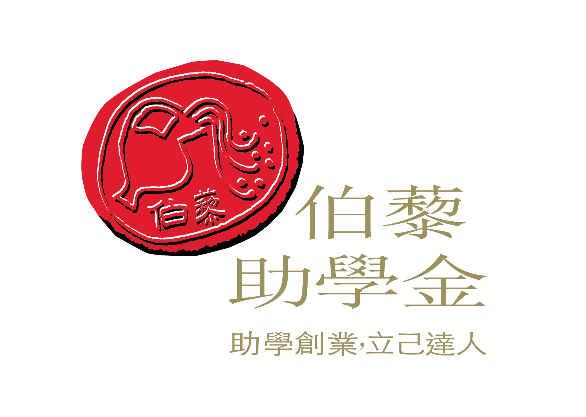 伯藜假期社会实践（志愿服务）成果篇丨志愿服务总结报告丨媒体报道丨产出材料丨报告发表丨表彰获奖丨志愿服务总结报告志愿服务总结报告内容、格式要求志愿服务内容要求建议内容包含：项目基本信息（项目名称、项目目标、项目周期、项目受益人群、项目团队等项目信息）、项目实施情况、项目实施面临的问题、经验总结与反思、服务对象的感受与评价、媒体传播及社会影响、改变的故事（服务对象的改变、团队成员的改变）、附件（团队成员小结、服务对象的评价文字材料、项目照片<1M以上>、视频资料等）等。志愿服务总结报告格式要求标题要求1. 字体：黑体2. 大小：四号（一级标题）、小四（二级标题、三级标题）3. 颜色：黑色4. 行距：1.5倍5. 首行缩进：2字符内容要求1. 字体：宋体2. 大小：小四3. 颜色：黑色4. 行距：1.5倍5. 首行缩进：2字符XXXX志愿服务总结报告一、项目基本信息二、项目实施情况三、项目实施面临的问题四、经验总结与反思五、服务对象的感受与评价六、媒体传播及社会影响七、改变的故事八、附件丨媒体报道丨产出材料丨报告发表丨表彰获奖报道平台链接国家级媒体国家级媒体人民网http://m.people.cn/n4/2019/0603/c120-12781612.html（示例，可删除）省级媒体省级媒体市级媒体市级媒体县区级媒体县区级媒体校级媒体校级媒体社团媒体社团媒体其他媒体其他媒体调研照片/视频调研照片/视频将所有其他材料保存到一个文件夹中，文件夹以 “XXXX调研”产出材料 的格式命名，文件夹中可以包括 “XXXX调研”照片、“XXXX调研”视频 等材料。以网盘链接“有提取码”的形式分享，设置有效期“永久有效”。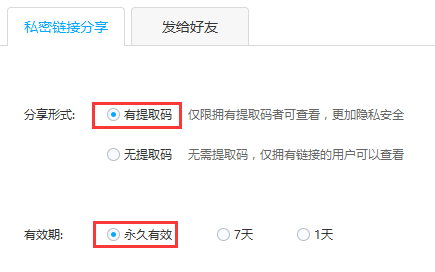 将所有其他材料保存到一个文件夹中，文件夹以 “XXXX调研”产出材料 的格式命名，文件夹中可以包括 “XXXX调研”照片、“XXXX调研”视频 等材料。以网盘链接“有提取码”的形式分享，设置有效期“永久有效”。网盘分享链接提取码二维码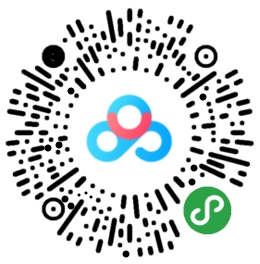 （如有可提供，上述为示例，请删除）报告发表1发表题名：发表作者：发表时间：文章链接：2发表题名：发表作者：发表时间：文章链接：NO.1颁奖单位：奖项名称：可附链接：NO.2颁奖单位：奖项名称：可附链接：NO.3颁奖单位：奖项名称：可附链接：